Опбуликовано в газете «Доверие»от «__» октября 2016 года № ___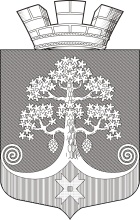 Республика КарелияСовет Сегежского городского поселения ХХХVII  СЕССИЯ   III  СОЗЫВАРЕШЕНИЕот 29 сентября  2016 года   № 185г.СегежаО внесении изменений в решение XVII сессии Совета Сегежского городского поселения III созыва от  20 ноября 2014 года № 97 «Об установлении земельного налога на территории муниципального образования «Сегежское городское поселение»Рассмотрев экспертное заключение Правового управления Администрации Главы Республики Карелия от 08 августа 2016 года № 6468/23/03/Аи,  Совет Сегежского городского поселения  р е ш и л :1.Внести в решение XVII сессии Совета Сегежского городского поселения III созыва от  20 ноября 2014 года № 97 «Об установлении земельного налога на территории муниципального образования «Сегежское городское поселение» (с изменениями, внесёнными решением от 21 декабря 2015 года № 157) (далее – решение) следующие изменения:1.1. В абзаце третьем подпункта 1 пункта 4 решения слова «и физическими лицами, являющиеся индивидуальными предпринимателями,» исключить;1.2.Признать утратившим силу пункт 5 решения;1.3. Пункт 6 дополнить словами «, но не ранее одного месяца со дня его официального опубликования.».2. Опубликовать настоящее решение в газете «Доверие».Председатель Совета Сегежского городского поселения						  	Н.В.ПетриляйненГлава Сегежского городского поселения                                                                  		   	А.Н.ЛотошРазослать: в дело, УФиЭР, МИ ФНС России № 2 по Республике Карелия, Финуправление Сегежского муниципального района, Сегежский территориальный отдел Управления федеральной службы государственной регистрации, кадастра и картографии по РК (186420, г.Сегежа, ул.Советская, д.№ 18а), КСК СМР, редакция газеты «Доверие», Правовое управление Администрации Главы Республики Карелия.